П О С Т А Н О В Л Е Н И Е___________________                                                                                       №___________с. ЗавьяловоОб утверждении Регламента реализации полномочий администратора доходов бюджета муниципального образования «Муниципальный округ Завьяловский район Удмуртской Республики» Администрацией муниципального образования «Муниципальный округ Завьяловский район Удмуртской Республики» по взысканию дебиторской задолженности по платежам в бюджет муниципального образования «Муниципальный округ Завьяловский район Удмуртской Республики», пеням и штрафам по нимВ соответствии со статьей 160.1 Бюджетного кодекса Российской Федерации, с Приказом Министерства финансов Российской Федерации от 18.11.2022 № 172н «Об утверждении общих требований к регламенту реализации полномочий администратора доходов бюджета по взысканию дебиторской задолженности по платежам в бюджет, пеням и штрафам по ним», руководствуясь Уставом муниципального образования «Муниципальный округ Завьяловский район Удмуртской Республики»,ПОСТАНОВЛЯЮ:Утвердить Регламент реализации полномочий администратора доходов бюджета муниципального образования «Муниципальный округ Завьяловский район Удмуртской Республики» Администрацией муниципального образования «Муниципальный округ Завьяловский район Удмуртской Республики» по взысканию дебиторской задолженности по платежам в бюджет муниципального образования «Муниципальный округ Завьяловский район Удмуртской Республики», пеням и штрафам по ним (прилагается).2. Разместить настоящее постановление на официальном сайте муниципального образования завьяловский.рф в сети «Интернет». 3. Контроль за исполнением постановления возложить на заместителя главы Администрации муниципального образования «Муниципальный округ Завьяловский район Удмуртской Республики» по экономике, финансам и территориальному развитию Ершова Д.А.Глава муниципального образования                                                                  К.Н. РусиновУТВЕРЖДЕНпостановлением Администрациимуниципального образования «Муниципальный округ Завьяловский район Удмуртской Республики»  от _____________№ _______РЕГЛАМЕНТреализации полномочий администратора доходов бюджета муниципального образования «Муниципальный округ Завьяловский район Удмуртской Республики»  Администрацией муниципального образования «Муниципальный округ Завьяловский район Удмуртской Республики» по взысканию дебиторской задолженности по платежам в бюджет, пеням и штрафам по ним1. Общие положения1.1. Настоящий Регламент устанавливает порядок реализации полномочий администратора доходов бюджета муниципального образования «Муниципальный округ Завьяловский район Удмуртской Республики» Администрацией муниципального образования «Муниципальный округ Завьяловский район Удмуртской Республики» (далее – Администрация) по взысканию дебиторской задолженности по платежам в бюджет, пеням и штрафам по ним (далее – дебиторская задолженность), за исключением платежей, предусмотренных законодательством о налогах и сборах, законодательством Российской Федерации об обязательном социальном страховании от несчастных случаев на производстве и профессиональных заболеваний, правом Евразийского экономического союза и законодательством Российской Федерации о таможенном регулировании.1.2. Регламентом предусмотрены ответственные структурные подразделения Администрации по работе с дебиторской задолженностью по доходам по видам платежей, согласно приложению. 1.3. Направлением по работе с дебиторской задолженностью по доходам в Администрации являются:- прочие поступления от использования имущества;- доходы от оказания платных услуг и компенсация затрат государства;- доходы от реализации иного имущества, в части реализации материальных запасов по указанному имуществу;- штрафы, санкции, возмещение ущерба;- вопросы работы с дебиторской задолженностью по доходам, образовавшимся вследствие реализации полномочий Администрации в соответствии с Федеральным законом от 05.04.2013 № 44-ФЗ «О контрактной системе в сфере закупок товаров, работ, услуг для обеспечения государственных и муниципальных нужд» (далее - Федеральный закон № 44-ФЗ).1.4. Обмен информацией (первичными учетными документами) между ответственными структурными подразделениями Администрации и Централизованной бухгалтерией осуществляется на бумажном носителе и (или) в виде электронного документа, подписанного электронной подписью.1.5. В целях исполнения мероприятий настоящего Регламента Централизованная бухгалтерия:- ведет бухгалтерский учет расчетов с поставщиками, подрядчиками, исполнителями, покупателями, заказчиками, работниками;- ежеквартально либо по запросу структурного подразделения обеспечивает его сведениями о текущей дебиторской задолженности;- оформляет акты сверок расчетов с поставщиками, подрядчиками, исполнителями, покупателями, заказчиками.1.6. Реализация Администрацией полномочий, направленных на взыскание дебиторской задолженности по доходам по видам платежей (учетным группам доходов) являющимися источниками формирования доходов бюджета муниципального образования «Муниципальный округ Завьяловский район Удмуртской Республики», включает мероприятия:- недопущение образования просроченной дебиторской задолженности по доходам, выявление факторов, влияющих на образование просроченной дебиторской задолженности по доходам;- урегулирование дебиторской задолженности по доходам в досудебном порядке (со дня истечения срока уплаты соответствующего платежа в бюджет (пеней, штрафов) до начала работы по их принудительному взысканию);- принудительное взыскание дебиторской задолженности по доходам при принудительном исполнении судебных актов, актов других органов и должностных лиц органами принудительного исполнения в случаях, предусмотренных законодательством Российской Федерации (далее - принудительное взыскание дебиторской задолженности по доходам);- наблюдение (в том числе за возможностью взыскания дебиторской задолженности по доходам в случае изменения имущественного положения должника) за платежеспособностью должника в целях обеспечения исполнения дебиторской задолженности по доходам.2. Мероприятия по недопущению образования просроченной дебиторской задолженности по доходам, выявление факторов, влияющих на образование просроченной дебиторской задолженности по доходам2.1. Контроль за правильностью исчисления, полнотой и своевременностью осуществления платежей в бюджет муниципального образования «Муниципальный округ Завьяловский район Удмуртской Республики», пеням и штрафам по ним включает в себя:- своевременное составление ответственными структурными подразделениями Администрации первичных учетных документов, обосновывающих возникновение дебиторской задолженности или оформляющих операции по ее увеличению (уменьшению), а также передача документов для отражения в бюджетном учете Централизованной бухгалтерии;- фактическое зачисление платежей в бюджет муниципального образования «Муниципальный округ Завьяловский район Удмуртской Республики» в размерах и сроки, установленные законодательством Российской Федерации, договором (контрактом), в том числе указание ответственными структурными подразделениями Администрации корректных реквизитов Администрации для уплаты плательщиками платежей в бюджет;- погашение (квитирование) начислений Централизованной бухгалтерией соответствующих платежей, являющиеся источниками формирования доходов бюджета муниципального образования «Муниципальный округ Завьяловский район Удмуртской Республики», в Государственной информационной системе о государственных и муниципальных платежах, предусмотренной статьей 21.3 Федерального закона от 27.07.2010 № 210-ФЗ «Об организации предоставления государственных и муниципальных услуг» (далее - ГИС ГМП), за исключением платежей, являющихся источниками формирования доходов бюджетов бюджетной системы Российской Федерации, информация, необходимая для уплаты которых, включая подлежащую уплате сумму, не размещается в ГИС ГМП, перечень которых утвержден приказом Министерства финансов Российской Федерации от 25.12.2019     № 250н «О перечне платежей, являющихся источниками формирования доходов бюджетов бюджетной системы Российской Федерации, информация, необходимая для уплаты которых, включая подлежащую уплате сумму, не размещается в Государственной информационной системе о государственных и муниципальных платежах»;- исполнение графика платежей ответственными структурными подразделениями Администрации в связи с предоставлением отсрочки или рассрочки уплаты платежей и погашением дебиторской задолженности по доходам, образовавшейся в связи с неисполнением графика уплаты платежей в бюджет муниципального образования «Муниципальный округ Завьяловский район Удмуртской Республики», а также за начислением процентов за предоставленную отсрочку или рассрочку и пени (штрафы) за просрочку уплаты платежей в бюджет муниципального образования «Муниципальный округ Завьяловский район Удмуртской Республики» в порядке и случаях, предусмотренных законодательством Российской Федерации;- своевременное начисление неустойки (штрафов, пени) ответственными структурными подразделениями Администрации.2.2. Проведение инвентаризации расчетов с должниками, включая сверку данных по доходам бюджета муниципального образования «Муниципальный округ Завьяловский район Удмуртской Республики» на основании информации о непогашенных начислениях, содержащейся в ГИС ГМП, в том числе в целях оценки ожидаемых результатов работы по взысканию дебиторской задолженности по доходам, признания дебиторской задолженности по доходам сомнительной.2.3. Ежеквартально ответственными структурными подразделениями Администрации обеспечивается проведение мониторинга финансового (платежного) состояния должников, в том числе при проведении мероприятий по инвентаризации дебиторской задолженности по доходам, в частности, на предмет:- наличия сведений о взыскании с должника денежных средств в рамках исполнительного производства;- наличия сведений о возбуждении в отношении должника дела о банкротстве.3. Мероприятия по урегулированию дебиторской задолженности по доходам в досудебном порядке (со дня истечения срока уплаты соответствующего платежа в бюджет муниципального образования «Муниципальный округ Завьяловский район Удмуртской Республики» (пеней, штрафов) до начала работы по их принудительному взысканию)3.1. При нарушении исполнения обязательств ответственные структурные подразделения Администрации направляют:- требования должнику о погашении образовавшейся задолженности (в случаях, когда денежное обязательство не предусматривает срок его исполнения и не содержит условия, позволяющего определить этот срок, а равно в случаях, когда срок исполнения обязательства определен моментом востребования) в срок не позднее 10 рабочих дней с даты образования задолженности по электронной почте с уведомлением о доставке и прочтении. После отправки требования ответственное структурное подразделение Администрации вправе дополнительно провести телефонные переговоры: выяснить причину просрочки, уточнить срок и порядок погашения задолженности, ознакомить должника с мерами по взысканию, возможными к применению. - претензии должнику о погашении образовавшейся задолженности в досудебном порядке в срок не позднее 30 календарных дней с даты образования задолженности заказным письмом с уведомлением о вручении и описью вложения или в установленный законом или договором (контрактом) срок досудебного урегулирования в случае, когда претензионный порядок урегулирования спора предусмотрен процессуальным законодательством Российской Федерации, договором (контрактом).3.2. Ответственные структурные подразделения Администрации рассматривают вопрос о возможности расторжения договора (контракта), предоставления отсрочки (рассрочки) платежа, реструктуризации дебиторской задолженности по доходам в порядке и случаях, предусмотренных законодательством Российской Федерации.3.3. В случае возникновения процедур банкротства должника ответственные структурные подразделения Администрации направляют в уполномоченный орган по представлению в деле о банкротстве и в процедурах, применяемых в деле о банкротстве, требования об уплате обязательных платежей и требования Российской Федерации по денежным обязательствам с учетом требований Положения о порядке предъявления требований по обязательствам перед Российской Федерацией в деле о банкротстве и в процедурах, применяемых в деле о банкротстве, утвержденного постановлением Правительства Российской Федерации от 29.05.2004 № 257 «Об обеспечении интересов Российской Федерации как кредитора в деле о банкротстве и в процедурах, применяемых в деле о банкротстве», уведомления о наличии задолженности по обязательным платежам или о задолженности по денежным обязательствам перед Российской Федерацией при предъявлении (объединении) требований в деле о банкротстве и в процедурах, применяемых в деле о банкротстве.4. Мероприятия по принудительному взысканию дебиторской задолженности по доходам4.1. Подготовка необходимых материалов и документов, а также подача искового заявления в суд в срок не позднее 30 (тридцати) календарных дней со дня истечения срока, установленного в претензии, указанной в пункте 3.1. настоящего Регламента.4.2. Обеспечение принятия исчерпывающих мер по обжалованию актов государственных органов и должностных лиц, судебных актов о полном (частичном) отказе в удовлетворении заявленных требований при наличии к тому оснований.4.3 Направление судебных актов, других исполнительных документов на принудительное исполнение в Управление Федеральной службы судебных приставов по Удмуртской Республике, в том числе в рамках действий, предусмотренных частью 5 статьи 32.2 Кодекса Российской Федерации об административных правонарушениях.4.4. Направление в Управление Федеральной службы судебных приставов по Удмуртской Республике информации, необходимой для заполнения платежных документов.4.5. Направление исполнительных документов по взысканию просроченной дебиторской задолженности по доходам в Управление Федерального казначейства по Удмуртской Республике в соответствии с  главой 24.1 Бюджетного кодекса Российской Федерации.4.6. Мероприятия, указанные в пунктах 4.1. – 4.5. настоящего Регламента осуществляют ответственные структурные подразделения Администрации.Приложение к Регламенту реализации полномочий главного администратора доходов бюджета муниципального образования «Муниципальный округ Завьяловский район Удмуртской Республики»  Администрацией муниципального образования «Муниципальный округ Завьяловский район Удмуртской Республики» по взысканию дебиторской задолженности по платежам в бюджет, пеням и штрафам по нимПеречень структурных подразделений Администрации муниципального образования «Муниципальный округ Завьяловский район Удмуртской Республики» ответственные за работу с дебиторской задолженностью по платежам в бюджет, пеням и штрафам по ним___________________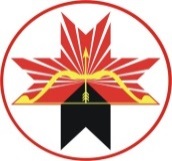 АДМИНИСТРАЦИЯМУНИЦИПАЛЬНОГО ОБРАЗОВАНИЯ«МУНИЦИПАЛЬНЫЙ ОКРУГ ЗАВЬЯЛОВСКИЙ РАЙОНУДМУРТСКОЙ РЕСПУБЛИКИ»«УДМУРТ ЭЛЬКУНЫСЬДЭРИ ЁРОСМУНИЦИПАЛ ОКРУГ»МУНИЦИПАЛ КЫЛДЫТЭТЛЭНАДМИНИСТРАЦИЕЗ№Ответственные структурные подразделения1Правовое управление2Управление архитектуры3Муниципальное казенное учреждение «Завьяловский центр обеспечения безопасности»4Муниципальное казенное учреждение «Централизованная бухгалтерско-аналитическая служба Завьяловского района», осуществляющее переданные полномочия по ведению бюджетного учета (далее - Централизованная бухгалтерия)5Отдел «Бабинский»6 Отдел «Вараксинский»7 Отдел «Гольянский»8 Управление «Завьяловское»9 Отдел «Италмасовский»10 Отдел «Казмасский»11 Управление «Каменское»12 Отдел «Кияикский»13 Отдел «Люкское - Шабердинское»14 Управление «Октябрьское»15 Управление «Первомайское»16 Управление «Пироговское»17 Отдел «Подшиваловский»18 Управление «Совхозное»19 Отдел «Ср.Постольский»20Управление «Хохряковское» 21 Отдел «Люкское - Шабердинский»22 Управление «Ягульское»23 Отдел «Якшурский»